ESCOLA _________________________________DATA:_____/_____/_____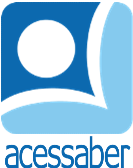 PROF:_______________________________________TURMA:___________NOME:________________________________________________________Problemas de divisão Uma fábrica biscoito fez 952 pacotes de biscoito e dividiu igualmente em 4 carros para distribuição. Quantos pacotes de biscoito levará cada carro?R: Uma caixa tem 850 laranjas, quantas laranjas terão em 5 caixas?R: Ana comprou uma cama e pagou um total de R$ 1.240,00, ela dividiu em 8 parcelas. Qual o valor de cada parcela?R: Wesley vai comemorar 11 anos daqui há 7 dias. Ele encomendou 360 salgados que serão entregues em 3 bandejas. Quantos salgados devem ser colocados em cada bandeja para que haja a mesma quantidade?R: Francisco trabalha vendendo pipoca em frente a uma escola. Ele comprou 8 quilos de milho para pipoca. Francisco pretende usar a mesma quantidade de milho todos os dias de trabalho, quantos quilos ele deve usar em cada um dos 5 dias de trabalho?R: 